Решение задачи линейного программирования графическим методом.
Функция достигает наименьшего значения в точкеЗадача:Найти наименьшее значение функцииF = 2 x1 + 2 x2при следующих ограничениях:
x1 ≥ 0     x2 ≥ 0Решение:Точки, координаты которых удовлетворяют одновременно всем неравенствам системы ограничений, называются областью допустимых решений.Очевидно, для нахождения области допустимых решений данной задачи, необходимо последовательно рассмотреть каждое неравенство. (см. шаг 1 - шаг 4)Последние два шага служат непосредственно для получения ответа. (см. шаг 5 - шаг 6)Это стандартная схема решения. Если область допустимых решений представляет собой точку или пустое множество, то решение будет короче.По условию задачи: x1 ≥ 0     x2 ≥ 0.Если бы это было единственным условием, то область допустимых решений имела бы вид, как на рисунке (вся первая четверть). Большие картинки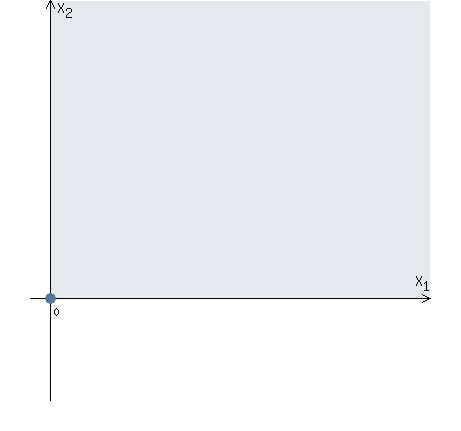 Шаг №1Рассмотрим неравенство 1 системы ограничений.x1 + 2 x2  ≤  8Построим прямую:   x1 + 2 x2 = 8Пусть x1 =0 => 2 x2 = 8 => x2 = 4Пусть x2 =0 => x1 = 8Найдены коородинаты двух точек (0, 4) и (8 ,0). Соединяем их и получаем необходимую прямую (1).Нас интересуют точки расположенные выше или ниже построенной прямой (1) ?
Вернемся к исходному неравенству.x1 + 2 x2  ≤  8Преобразуем неравенство, оставив в левой части только x22 x2  ≤  - x1 + 8x2  ≤  - 1/2 x1 + 4Знак неравенства  ≤ . Следовательно, нас интересуют точки расположенные ниже построенной прямой (1).Объединим данное условие с предыдущим рисунком. В итоге получим область допустимых решений, изображенную на рисунке. Большие картинки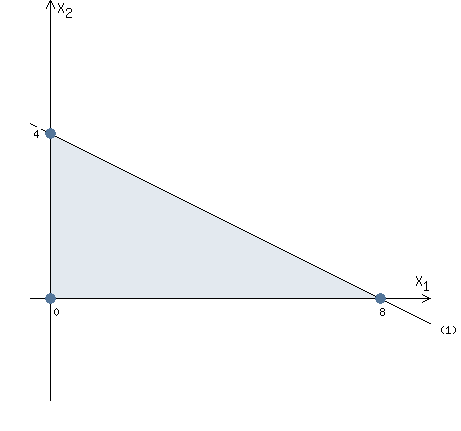 Шаг №2Рассмотрим неравенство 2 системы ограничений.x1 - x2  ≤  2Построим прямую:   x1 - x2 = 2Пусть x1 =0 => - x2 = 2 => x2 = -2Пусть x2 =0 => x1 = 2Найдены коородинаты двух точек (0, -2) и (2 ,0). Соединяем их и получаем необходимую прямую (2).Нас интересуют точки расположенные выше или ниже построенной прямой (2) ?
Вернемся к исходному неравенству.x1 - x2  ≤  2Преобразуем неравенство, оставив в левой части только x2- x2  ≤  - x1 + 2x2  ≥  x1 - 2Знак неравенства  ≥ . Следовательно, нас интересуют точки расположенные выше построенной прямой (2).Объединим данное условие с предыдущим рисунком. В итоге получим область допустимых решений, изображенную на рисунке. Большие картинки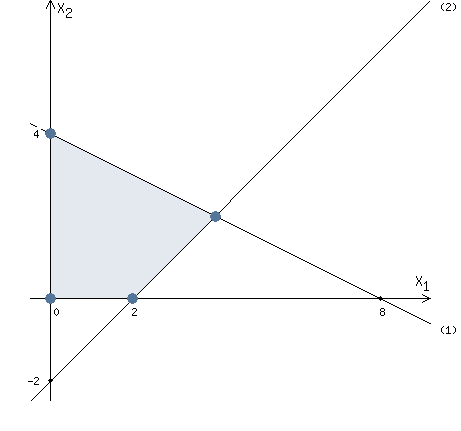 Шаг №3Рассмотрим неравенство 3 системы ограничений.x1 + 2 x2  ≥  4Построим прямую:   x1 + 2 x2 = 4Пусть x1 =0 => 2 x2 = 4 => x2 = 2Пусть x2 =0 => x1 = 4Найдены коородинаты двух точек (0, 2) и (4 ,0). Соединяем их и получаем необходимую прямую (3).Нас интересуют точки расположенные выше или ниже построенной прямой (3) ?
Вернемся к исходному неравенству.x1 + 2 x2  ≥  4Преобразуем неравенство, оставив в левой части только x22 x2  ≥  - x1 + 4x2  ≥  - 1/2 x1 + 2Знак неравенства  ≥ . Следовательно, нас интересуют точки расположенные выше построенной прямой (3).Объединим данное условие с предыдущим рисунком. В итоге получим область допустимых решений, изображенную на рисунке. Большие картинки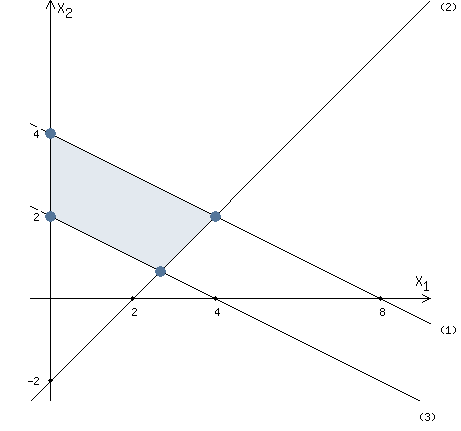 Шаг №4Рассмотрим неравенство 4 системы ограничений.x1  ≥  1Построим прямую: x1 = 1Данная прямая параллельна оси OX2 и проходит через точку (1,0)   (4)Знак неравенства  ≥ . Следовательно, нас интересуют точки расположенные правее построенной прямой (4).Объединим данное условие с предыдущим рисунком. В итоге получим область допустимых решений, изображенную на рисунке. Большие картинки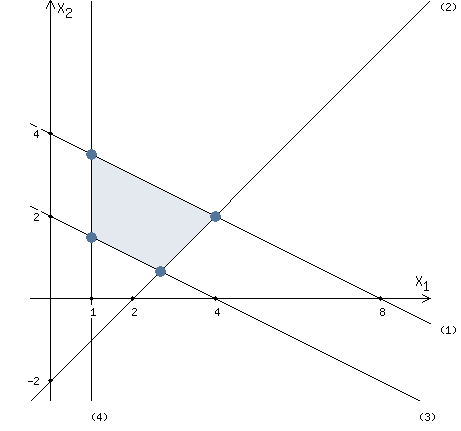 Шаг №5Строим вектор C = (2, 2), координатами которого являются коэффициенты функции F. Большие картинки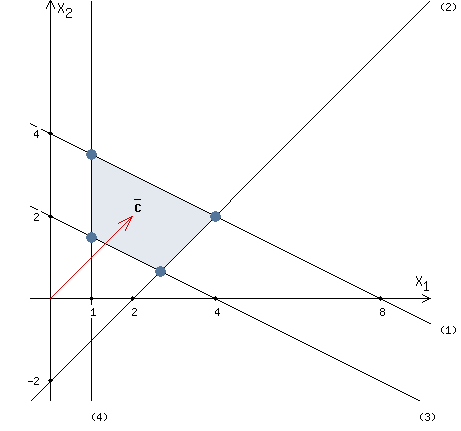 Шаг №6Будем перемещать "красную" прямую, перпендикулярно вектору C, от левого нижнего угла к правому верхнему.В точке, в которой "красная" прямая в первый раз пересечет область допустимых решений, функция F достигает своего наименьшего значения.В точке, в которой "красная" прямая в последний раз пересечет область допустимых решений, функция F достигает своего наибольшего значения.Функция F достигает наименьшего значения в точке A. (см. рисунок)Найдем координаты точки A.
Точка A одновременно принадлежит прямым (3) и (4).Вычислим значение функции F в точке A (1,3/2).F (A) = 2 * 1 + 2 * 3/2 = 5 Большие картинки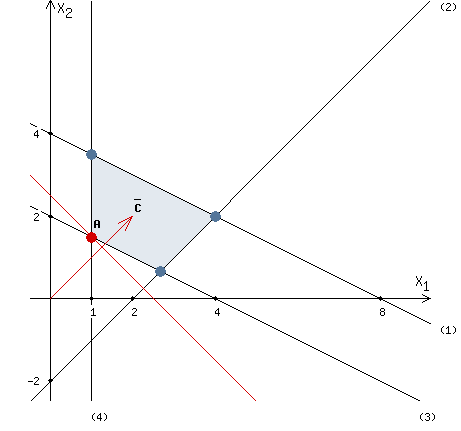 Ответ:x1 = 1x2 = 3/2F min = 5Замечание: если возникли сомнения, что функция F достигает своего минимума в точке А, необходимо найти значение функции в интересующей точке и сравнить с F(A).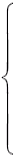 x1+2 x2≤8x1-x2≤2x1+2 x2≥4x1≥1x1+2 x2=4  =>  x1 = 1x1=1  =>  x2 = 3/2